大阪難病相談支援センター事業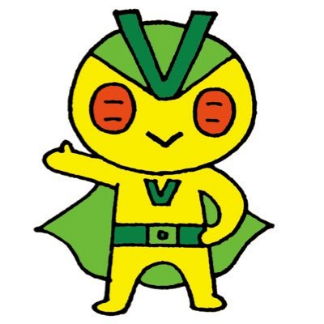 難病患者さんとボランティア活動　ボクは、ボランティアセンターマスコットキャラクターのビクトリー仮面日時：２０２１年１１月２７日（土）　午後２時～３時３０分会場：大阪府こころの健康総合センター３階　　　　（大阪市住吉区万代東3-1-46）      電話０６－６９２６－４５５３　　　FAX　０６－６９２６－４５５４講師：松居　勇　さん（大阪府立大学ボランティアセンターコーディネーター）　　　長原　萌華　さん（大阪府立大学現代システム科学域　２回生）難病を抱えている人の中には、何らかの支援を必要としている方がおられます。『難病』に関心があり、難病患者さんと関りを持つことを希望されている方に、学習会を通して、かかわるきっかけをご紹介できたらと思います。また、難病を抱えられていて、ボランティアさんにこんなことをしてほしいな！とか、難病の会をされていて、患者だけではできないけどボランティアさんがいてくれたら、こんなこともできるのに！　ということはありませんか？　松居さん、長原さんのお話を聞いていただき参考になることを、あなたの生活や会活動に活かしていただきたいと思います。　難病について、ボランティアについて　あなたの思いを話し合いませんか？お申し込みは、電話またはFAXでお願いします。申　込　書御氏名：（　　　　　　　　　　　　　所属　　　　　　　　　　　　　　　連絡先の電話番号　　（　　　　　　　　　　　　　　　　　　　　　　　　　　　　